А Д М И Н И С Т Р А Ц И Я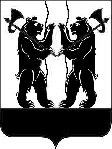 ЯРОСЛАВСКОГО МУНИЦИПАЛЬНОГО РАЙОНАПОСТАНОВЛЕНИЕО внесении изменений в постановление Администрации ЯМР от 27.06.2012  № 2408 «Об утверждении административного регламента предоставления муниципальнойуслуги по предоставлению единовременнойадресной материальной помощи гражданам,оказавшимся в трудной жизненной ситуацииВо исполнение пункта 2  части 4 статьи 26 Федерального закона от  01.12.2014  № 419-ФЗ « О внесении изменений в отдельные законодательные акты Российской Федерации по вопросам социальной защиты  инвалидов и связи с ратификацией Конвенции  о правах инвалидов»  Администрация района  п о с т а н о в л я е т: Внести следующие изменения в постановление Администрации Ярославского муниципального района от 27.06.2012 № 2408 «Об утверждении административного регламента предоставления муниципальной услуги                         по  предоставлению единовременной адресной материальной помощи гражданам, оказавшимся в трудной жизненной ситуации»:       пункт  2.5.1.  раздела 2. Стандарт предоставления муниципальной услуги административного регламента дополнить абзацем следующего содержания:«Пути движения к входу в здание, вход в здание, пути движения к местам ожидания, информирования и оказание  муниципальной услуги, равно как и сами места ожидания, информирования и оказания муниципальной услуги, оборудуются в соответствии с требованиями строительных норм и правил, обеспечивающих доступность для инвалидов и маломобильных групп населения».2. Опубликовать постановление в газете «Ярославский агрокурьер».               3. Постановление вступает в силу с момента опубликования.Глава Ярославскогомуниципального района                                                                    Т.И.ХохловаЗаместитель Главы Администрации  ЯМР по социальной политике_______________________С.Г.Лапотников«____»____________________2016г.Консультант-юрист  правового отдела управления делами Администрации ЯМР______________________С.С.Лилеев «____» ___________________ 2016г.Начальник управления труда и социальной поддержки населенияАдминистрации ЯМР______________________А.Г.Шабалин«____» ___________________ 2016г.Покрамович Т.А.  25-58-25Направить:В дело                                                  - 2 экз.УТ и СПН АЯМР                               - 2 экз.МАУ «Ярославский агрокурьер»     - 1 экз.Итого:                                                  - 5 экз. 